Кейс по услуге «Печать на спецодежде и футболках» регион ВолгоградСайт http://logovlg.ru/Пример кейса с маленьким бюджетом на рекламу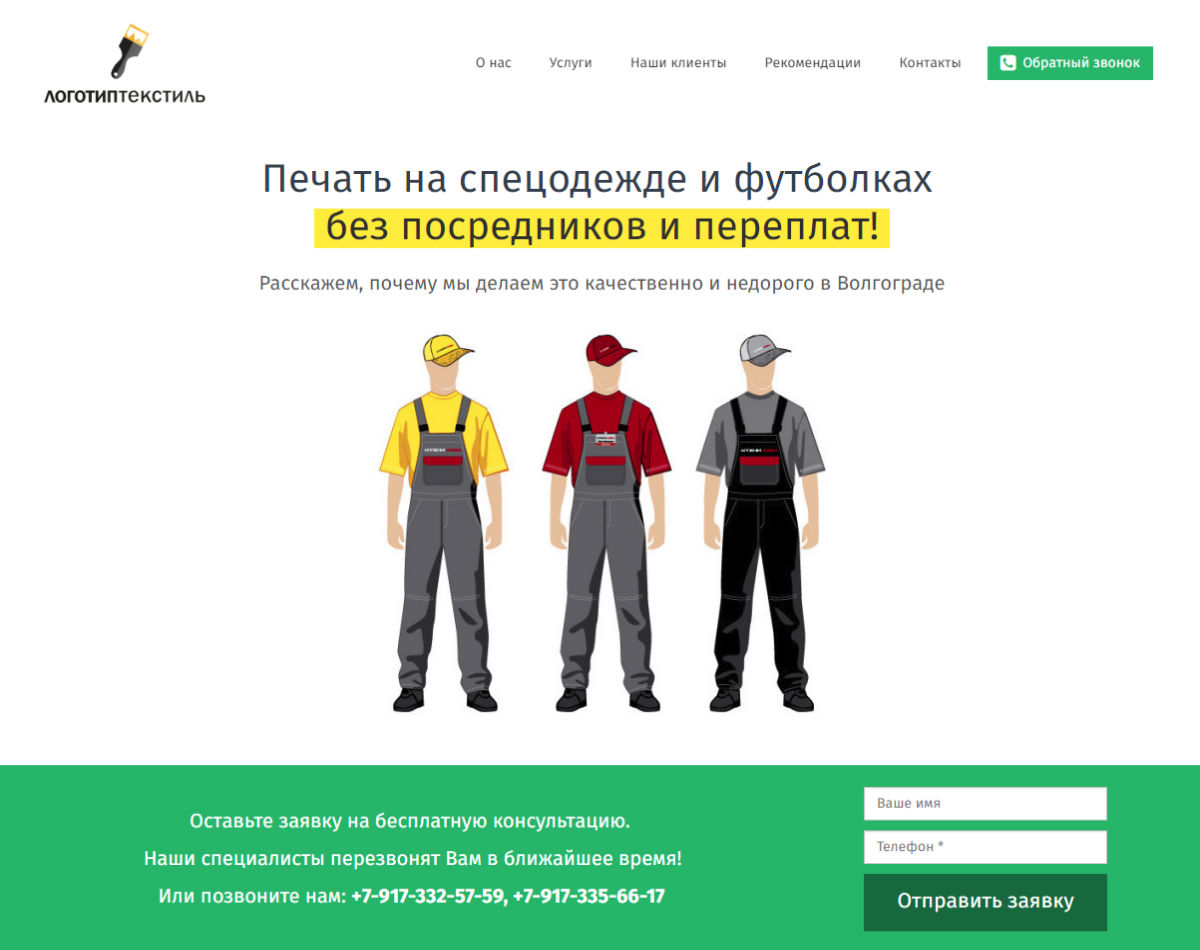 Компания клиента занимается печатью логотипов, эмблем на спецодежде и футболках, мелким оптом.Что было сделано?На лендинг установил Яндекс Метрику и настроил цели. Настройка рекламных кампаний Яндекс Директ.В кампанию были собраны горячие и теплые ключи, низкочастотные ключи были сгруппированы по смыслу, чтобы избежать попадания в статус «мало показов». Собраны минус слова/фразы. В кампании была произведена кросс-минусовка ключевых фраз.  Объявления были созданы максимально релевантные к ключам, с такими дополнениями как второй	 заголовок, дополнительные ссылки, уточнения, визитка, отображаемая ссылка. Вот так выглядит объявление на поиске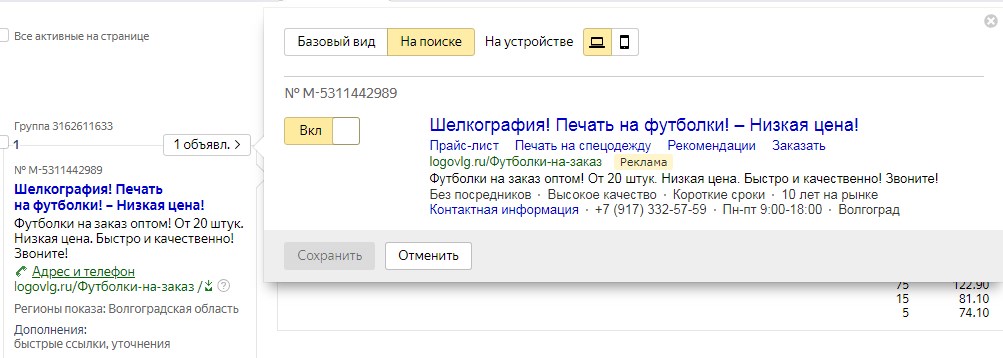  3. Настройка параметров кампании.В параметрах кампании выбрал ручную стратегию назначения ставок, отключил показы по дополнительным релевантным фразам. Так как у клиента на рекламу выделен маленький бюджет, то я настроил временной таргетинг с 10:00-15:00 (по утверждению клиента в это время идет больше заказов). Работают они только по Волгограду, соответственно ГЕО выбрал Волгоград4. Далее запуск и анализ кампанийВ итоге за месяц работы получилось достичь таких показателей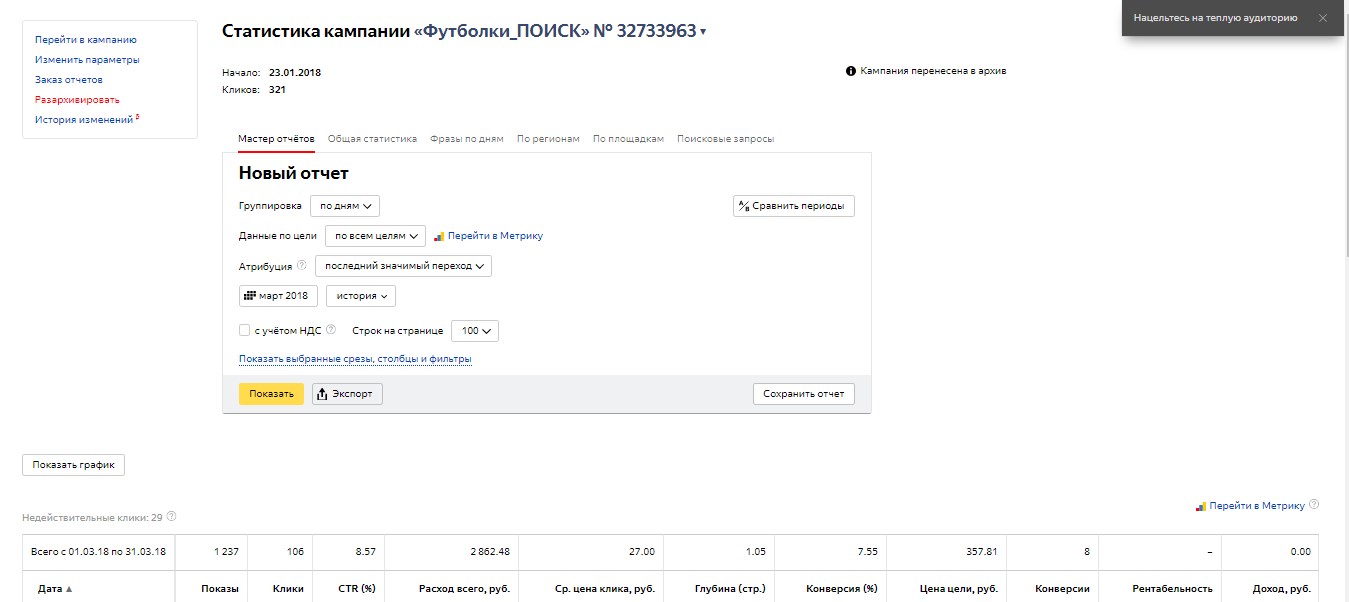 CTR кампании – 8.57%Расход за месяц составил – 2 862 рубляСредняя цена клика – 27 рублейКонверсия составила – 7.55%Итого с бюджетом 2 862 рубля получилось получить 8 конверсий (это не считая звонков, так как не подключали коллтрекинг)